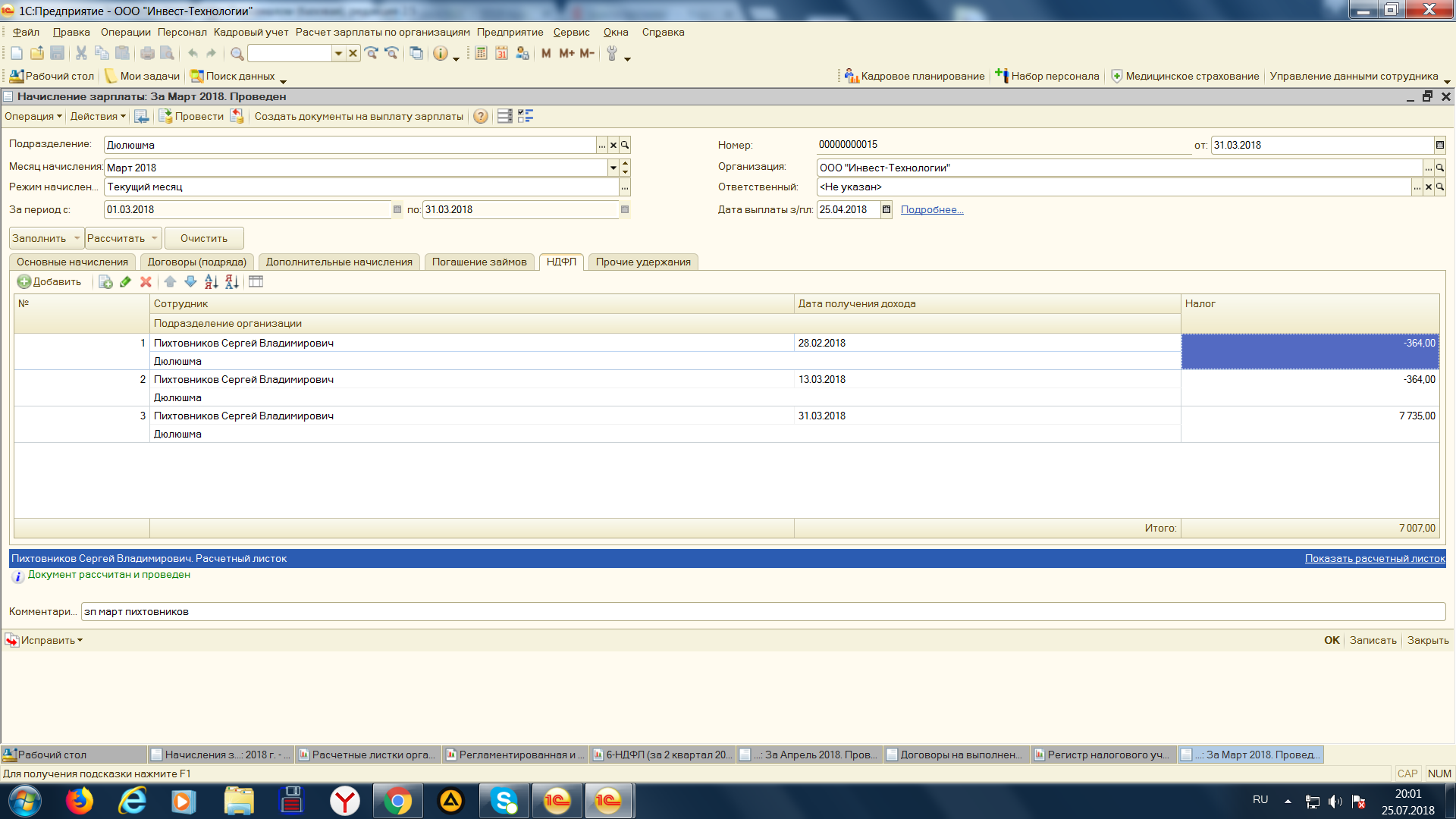 Если минусовый НДФЛ удалю 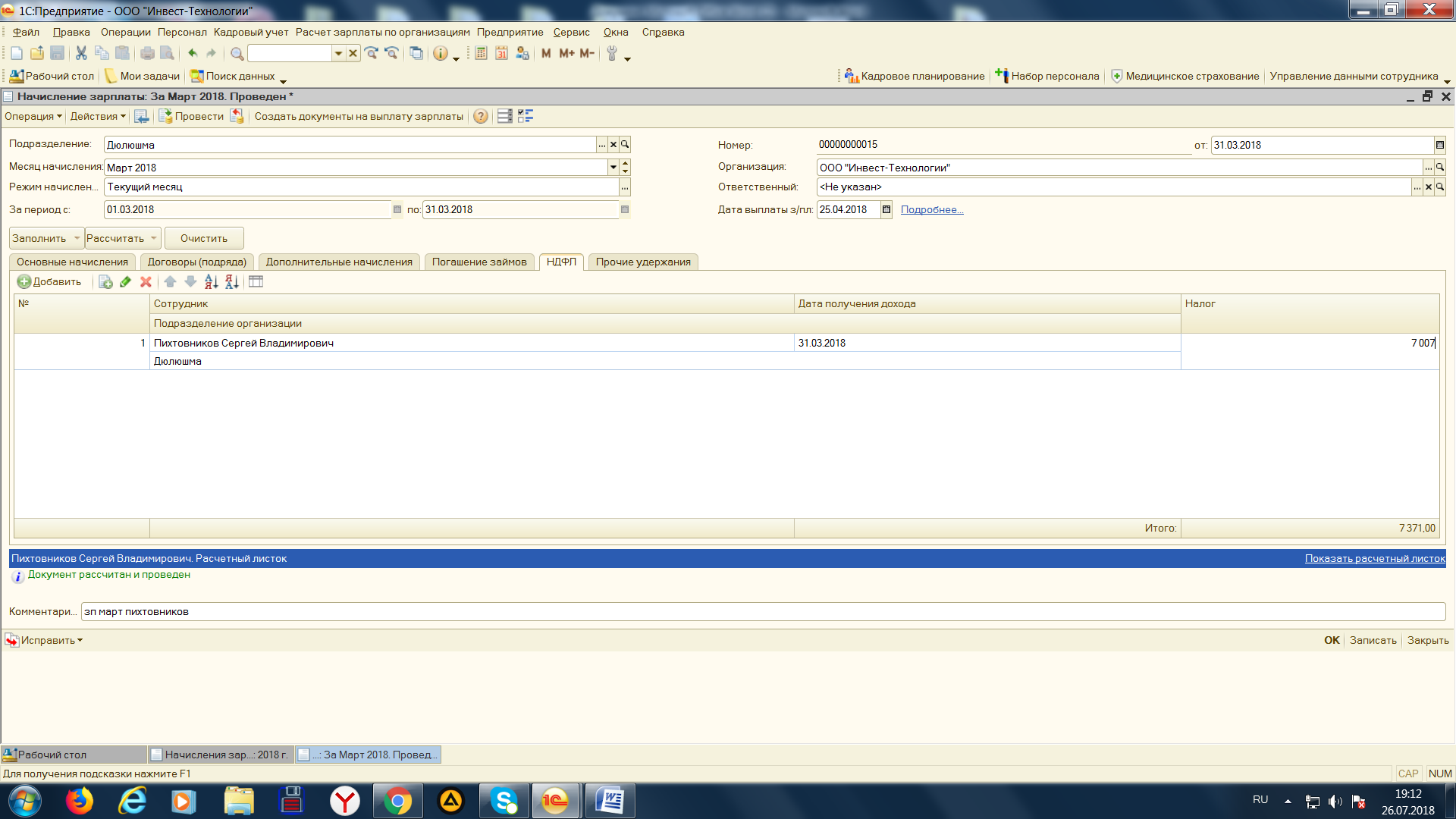 